成績優異學生提前畢業申請表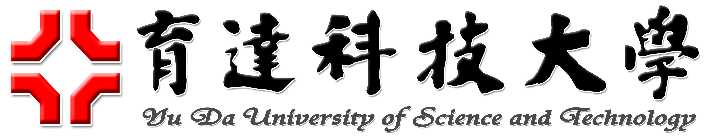           申請日期：　　　年　　月　　日說明：一、四年制各系學生修業期間，合於下列各項標準者，得提前一學期或一學年畢業：          1.應修科目與學分數全部修畢。          2.各學期學業平均成績在八十分以上。          3.各學期操行成績均在八十分以上。          4.各學期學業名次在該系該年級學生數前百分之五以內。      二、符合前述資格之學生，得於三年級第二學期或四年級第一學期之期中考前一週內，填具本表          並檢附歷年成績單向教務處註冊課務組提出申請，凡逾期申請者，概不受理。※本表蒐集之個人資料，僅限於特定目的使用，非經當事人同意，絕不轉做其他用途，亦不會公佈任何資訊，並遵循本校資料保存與安全控管辦理。學生姓名學生姓名學   號學   號系年       班系年       班系年       班系年       班系年       班申請提前畢業年度申請提前畢業年度學年度       學期學年度       學期學年度       學期學年度       學期學年度       學期學年度       學期學年度       學期學年度       學期行動電話行動電話行動電話歷年成績證明歷年成績證明歷年成績證明歷年成績證明歷年成績證明歷年成績證明歷年成績證明歷年成績證明歷年成績證明歷年成績證明歷年成績證明歷年成績證明歷年成績證明歷年成績證明歷年成績證明歷年成績證明歷年成績證明歷年成績證明      學期別 成績紀錄一上一上一下一下一下二上二上二上二下二下三上三上三上三下三下三下四上學業平均成績操行成績系人數系排名名次佔系百分比學生簽章家長(監護人)簽章家長(監護人)簽章審核結果符合下列提前畢業標準：1.各學期學業平均成績在八十分以上。2.各學期操行成績均在八十分以上。3.各學期學業名次在該系該年級學生數前百分之五以內。符合下列提前畢業標準：1.各學期學業平均成績在八十分以上。2.各學期操行成績均在八十分以上。3.各學期學業名次在該系該年級學生數前百分之五以內。符合下列提前畢業標準：1.各學期學業平均成績在八十分以上。2.各學期操行成績均在八十分以上。3.各學期學業名次在該系該年級學生數前百分之五以內。符合下列提前畢業標準：1.各學期學業平均成績在八十分以上。2.各學期操行成績均在八十分以上。3.各學期學業名次在該系該年級學生數前百分之五以內。符合下列提前畢業標準：1.各學期學業平均成績在八十分以上。2.各學期操行成績均在八十分以上。3.各學期學業名次在該系該年級學生數前百分之五以內。符合下列提前畢業標準：1.各學期學業平均成績在八十分以上。2.各學期操行成績均在八十分以上。3.各學期學業名次在該系該年級學生數前百分之五以內。符合下列提前畢業標準：1.各學期學業平均成績在八十分以上。2.各學期操行成績均在八十分以上。3.各學期學業名次在該系該年級學生數前百分之五以內。符合下列提前畢業標準：1.各學期學業平均成績在八十分以上。2.各學期操行成績均在八十分以上。3.各學期學業名次在該系該年級學生數前百分之五以內。符合下列提前畢業標準：1.各學期學業平均成績在八十分以上。2.各學期操行成績均在八十分以上。3.各學期學業名次在該系該年級學生數前百分之五以內。符合下列提前畢業標準：1.各學期學業平均成績在八十分以上。2.各學期操行成績均在八十分以上。3.各學期學業名次在該系該年級學生數前百分之五以內。符合下列提前畢業標準：1.各學期學業平均成績在八十分以上。2.各學期操行成績均在八十分以上。3.各學期學業名次在該系該年級學生數前百分之五以內。符合下列提前畢業標準：1.各學期學業平均成績在八十分以上。2.各學期操行成績均在八十分以上。3.各學期學業名次在該系該年級學生數前百分之五以內。符合下列提前畢業標準：1.各學期學業平均成績在八十分以上。2.各學期操行成績均在八十分以上。3.各學期學業名次在該系該年級學生數前百分之五以內。符合下列提前畢業標準：1.各學期學業平均成績在八十分以上。2.各學期操行成績均在八十分以上。3.各學期學業名次在該系該年級學生數前百分之五以內。符合下列提前畢業標準：1.各學期學業平均成績在八十分以上。2.各學期操行成績均在八十分以上。3.各學期學業名次在該系該年級學生數前百分之五以內。審查人審查人審核結果符合下列提前畢業標準：1.各學期學業平均成績在八十分以上。2.各學期操行成績均在八十分以上。3.各學期學業名次在該系該年級學生數前百分之五以內。符合下列提前畢業標準：1.各學期學業平均成績在八十分以上。2.各學期操行成績均在八十分以上。3.各學期學業名次在該系該年級學生數前百分之五以內。符合下列提前畢業標準：1.各學期學業平均成績在八十分以上。2.各學期操行成績均在八十分以上。3.各學期學業名次在該系該年級學生數前百分之五以內。符合下列提前畢業標準：1.各學期學業平均成績在八十分以上。2.各學期操行成績均在八十分以上。3.各學期學業名次在該系該年級學生數前百分之五以內。符合下列提前畢業標準：1.各學期學業平均成績在八十分以上。2.各學期操行成績均在八十分以上。3.各學期學業名次在該系該年級學生數前百分之五以內。符合下列提前畢業標準：1.各學期學業平均成績在八十分以上。2.各學期操行成績均在八十分以上。3.各學期學業名次在該系該年級學生數前百分之五以內。符合下列提前畢業標準：1.各學期學業平均成績在八十分以上。2.各學期操行成績均在八十分以上。3.各學期學業名次在該系該年級學生數前百分之五以內。符合下列提前畢業標準：1.各學期學業平均成績在八十分以上。2.各學期操行成績均在八十分以上。3.各學期學業名次在該系該年級學生數前百分之五以內。符合下列提前畢業標準：1.各學期學業平均成績在八十分以上。2.各學期操行成績均在八十分以上。3.各學期學業名次在該系該年級學生數前百分之五以內。符合下列提前畢業標準：1.各學期學業平均成績在八十分以上。2.各學期操行成績均在八十分以上。3.各學期學業名次在該系該年級學生數前百分之五以內。符合下列提前畢業標準：1.各學期學業平均成績在八十分以上。2.各學期操行成績均在八十分以上。3.各學期學業名次在該系該年級學生數前百分之五以內。符合下列提前畢業標準：1.各學期學業平均成績在八十分以上。2.各學期操行成績均在八十分以上。3.各學期學業名次在該系該年級學生數前百分之五以內。符合下列提前畢業標準：1.各學期學業平均成績在八十分以上。2.各學期操行成績均在八十分以上。3.各學期學業名次在該系該年級學生數前百分之五以內。符合下列提前畢業標準：1.各學期學業平均成績在八十分以上。2.各學期操行成績均在八十分以上。3.各學期學業名次在該系該年級學生數前百分之五以內。符合下列提前畢業標準：1.各學期學業平均成績在八十分以上。2.各學期操行成績均在八十分以上。3.各學期學業名次在該系該年級學生數前百分之五以內。系主任註冊課務組組長註冊課務組組長註冊課務組組長註冊課務組組長教務長教務長教務長